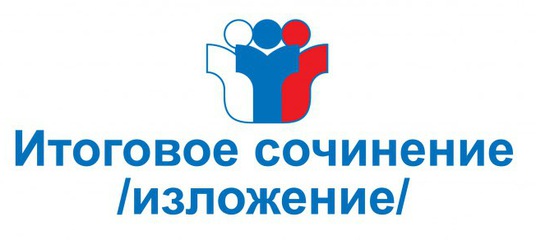 Определены пять направлений тем итогового сочинения на 2019/2020 учебный год:1.   «Война и мир» – к 150-летию великой книги2.   Надежда и отчаяние3.   Добро и зло4.   Гордость и смирение5.   Он и она